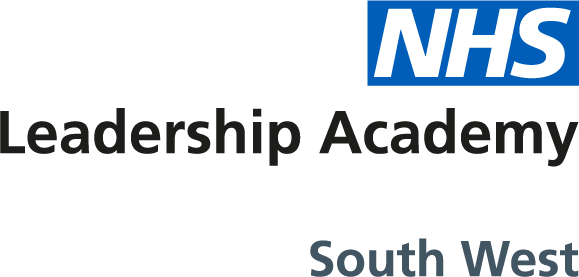 Session Feedback Formwww.southwestleadership.nhs.uk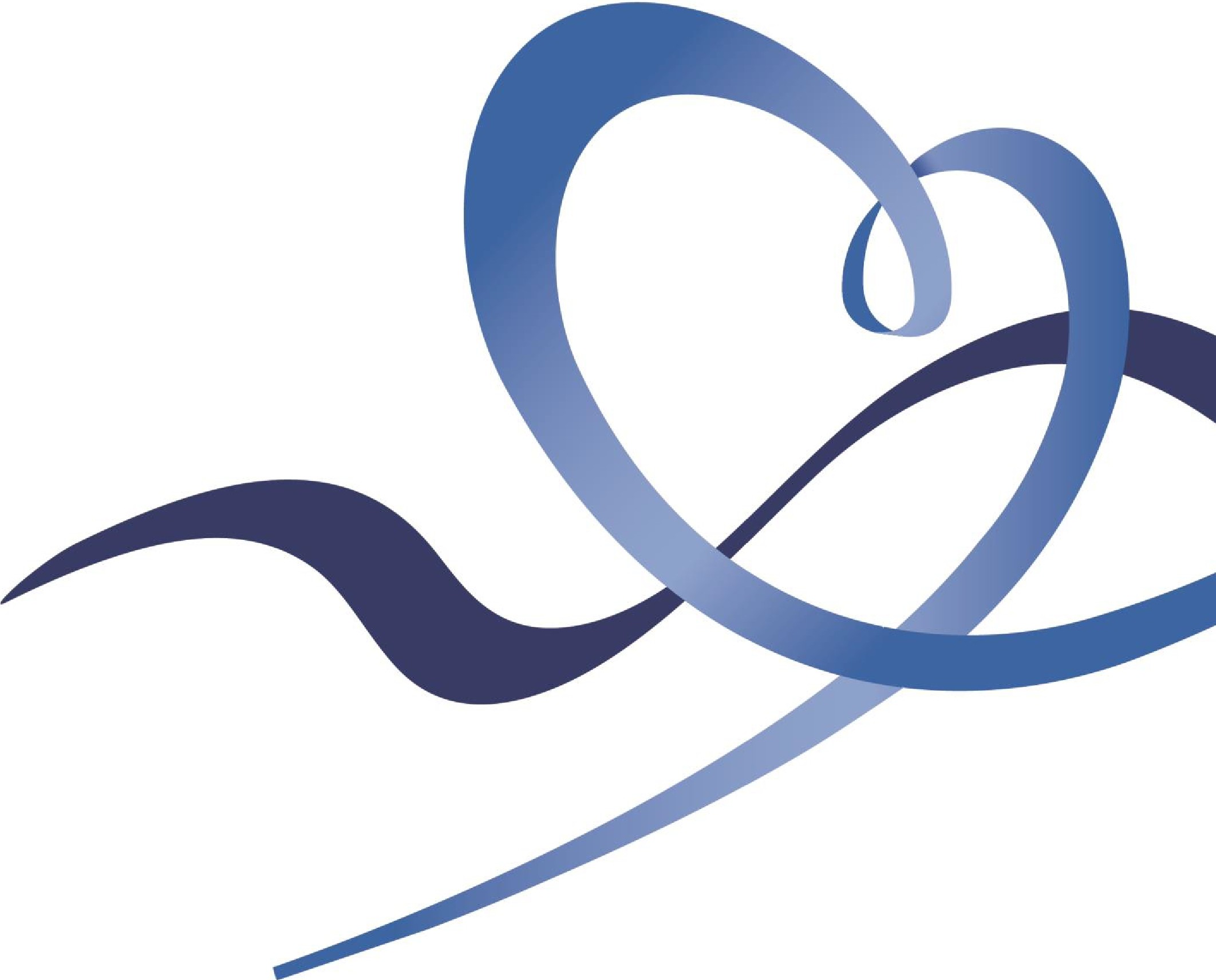 Coach/MentorCoachee/Mentee:Date:Session No:General reviewTimes:Total Hours:What worked well in the session?What worked less well? / What does the coach / mentor need to be aware of in terms of style and impact?What does the coach / mentor need to develop / learn that would enable them to be even more effective?